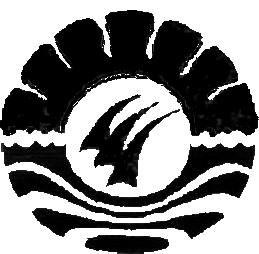 SKRIPSIHUBUNGAN POLA PEMBINAAN DENGAN PERILAKU SOSIAL ANAK DI PANTI ASUHAN RIYAADLUL YATAAMAKABUPATEN SOPPENGDiajukan Untuk Memenuhi Sebagian Persyaratan Memperoleh Gelar Sarjana Pendidikan (S.Pd) Pada Jurusan Pendidikan Luar SekolahStrata Satu Fakultas Ilmu PendidikanUniversitas Negeri MakassarANDI HERIANIJURUSAN PENDIDIKAN LUAR SEKOLAHFAKULTAS ILMU PENDIDIKANUNIVERSITAS NEGERI MAKASSAR2015